Superintendent’s Memo #140-19
COMMONWEALTH of VIRGINIA 
Department of Education
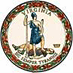 DATE:	June 14, 2019TO: 	Division SuperintendentsFROM: 	James F. Lane, Ed.D., Superintendent of Public InstructionSUBJECT: 	Application for the 2019-2020 Science, Technology, Engineering, and Mathematics (STEM) Teacher Recruitment and Retention Incentives The 2019 General Assembly appropriated funding to attract, recruit, and retain high-quality diverse individuals to teach science, technology, engineering, or mathematics (STEM) subjects in Virginia middle and high schools experiencing difficulty in recruiting qualified teachers.  Interested school divisions must submit to the Department of Education a STEM Teacher Recruitment and Retention Initiatives (TRRI) Application on the Single Sign-on for Web Systems (SSWS) portal and include the number of Biology, Chemistry, Earth Science, Mathematics, Mathematics-Algebra I, Middle Education 6-8: Mathematics, Middle Education 6-8: Science, Physics, or Technology Education vacancies by school. Priority for distribution of these incentives shall be to school divisions experiencing the most acute difficulties in recruiting qualified teachers, defined for this initiative as the overall free and reduced lunch rate of 40 percent on the 2018-2019 Free and Reduced Lunch Eligibility Report. School divisions approved for funding shall advertise the incentive for eligible vacancies and award such funds to eligible teachers after teachers have met all requirements. For a teacher to be eligible, he or she must be employed full time in a hard-to-staff Virginia school. Hard-to-staff shall be defined for this initiative as any school having 40 percent or more students eligible for free and reduced lunch as reported on the 2018-2019 Free and Reduced Lunch Eligibility Report. To be eligible, a teacher also must have an active five or ten-year renewable Virginia teaching license with one or more of the following endorsements and assigned to a teaching position in a corresponding STEM subject area:Biology; Chemistry; Earth Science; Mathematics;Mathematics-Algebra I; Middle Education 6-8: Mathematics;Middle Education 6-8: Science; Physics; or Technology Education. An eligible teacher will receive a $5,000 incentive award after the completion of the first, second, and third years of teaching STEM at a hard-to-staff school with a satisfactory performance evaluation and a signed contract in the same school division for the following school year. The maximum incentive award for each eligible teacher is $15,000. The incentive awards are taxable to the recipient, and the school division is responsible for ensuring all taxes are remitted. The Application for the 2019-2020 STEM Teacher Recruitment and Retention Incentives must be submitted by Wednesday, July 10, 2019, on the SSWS portal.  Each school division has an SSWS account manager who can provide your staff member, designated to serve as your STEM Teacher Recruitment and Retention Incentives contact, access to the TRRI application. Instructions for entering and submitting the application are available online as part of the TRRI STEM Grant Application. Divisions no longer are to submit hard copies of the application to the Virginia Department of Education. Please note that the criteria and grant amounts provided in Chapter 836 of the 2017 Acts of Assembly will continue to apply for individuals who were approved for a STEM continuing award prior to July 1, 2018, and are eligible for a continuing award. All incentive awards are contingent upon available funding.  Questions regarding the STEM Teacher Recruitment and Retention Incentives may be directed to Dr. Kendra A. Crump, Director of Licensure and School Leadership, at (804) 371-2471 or Kendra.Crump@doe.virginia.gov.JFL/kac